«Весенний Бал» для 9 классов  (мастер –класс)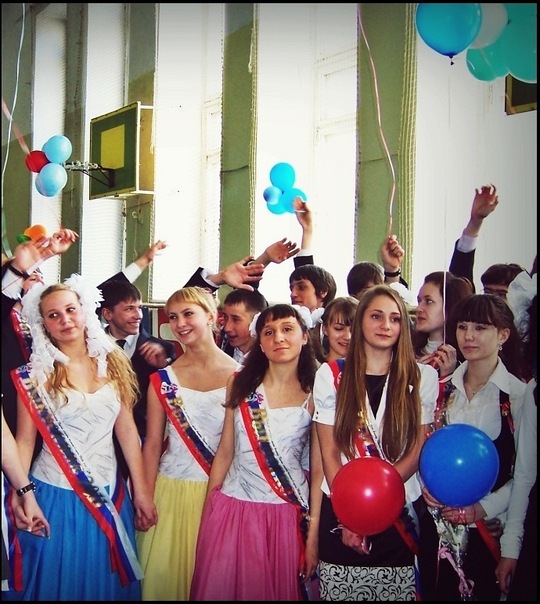 «Чтоб в замке поддержать веселье,         искуснейшие менестрели,   пленяя пеньем и игрой,            собрались пестрою толпой.              Гостям готовят развлеченье             по силе своего уменья певцы,   рассказчики, танцоры,         и акробаты, и жонглеры».Неизвестный французский поэт 12 века.Дата проведения: 23 мая 2011г.Ведущий: Жогина Ирина Васильевна-заместитель директора по внеклассной работе.Глашатай: Шафранский Алексей – ученик 9 классаПредполагаемый контингент участников: Классные преподаватели, родители, три девятых класса, преподаватели начальных классов, преподаватели предметники, заместители директора, директор МОУ «Гимназии№1»Пояснительная записка: Каждый педагог строит образовательный процесс с учетом возрастных и других особенностей занимающихся. Особое внимание при этом обращается на здоровье и безопасность занятия, учитываются также и целевая мотивация посещения воспитанниками занятий хореографией. Цели у воспитанников могут быть разными. Кто-то желает преобрсти уверенность в себе, повысить самооценку, кто-то отдает дань моде, а кто-то готов трудиться, чтобы достичь профессиональных высот искусства танца. У опытного педагога все найдут возможность реализовать свои мечты и желания. У каждого учителя есть свои эксклюзивные методические находки: веселые и зрелищные номера для показа, оригинальные методики преподавания детям всех возрастов: дошколятам 4-6 лет, младшим школьникам 7-8 лет и подросткам 9-11, 12-15, 15-17 лет.Предложенный репертуар историко-бытового танца, на примерах которого можно показать зависимость движений от костюма определенной эпохи, а также рассказать о влияния костюма на манеру поведения человека , о необходимости его соответствия времени, обстоятельствам, возрасту и т. п. Репертуар танцев подобран с учетом степени заинтересованности детей, полезности с точки зрения художественного и физического развития. Любовь к танцу на Руси поддерживала правительница Софья, которая собирала в своих хоромах девушек и «устраивала пляски». А при Петре I были введены иноземные танцы. По указу царя под страхом жесткого наказания всем российским девушкам было приказано танцевать. Русские дамы и кавалеры обучались менуэту, полонезу, и контрдансу у пленных шведских офицеров. Сам Петр, его супруга Екатерина и дочь Елизавета принимали участие в танцах и, по словам современников, танцевали очень грациозно.Цель: показ разнообразных способов и форм эстетического развития детей в деятельности учителя хореографииОжидаемые результаты: Данное мероприятие позволит руководителям хореографических коллективов и школ разнообразить свой педагогический репертуар.Оборудование: музыкальный центр, ноутбук, 2 колонки, ковровая дорожка, шары, цветы, плакаты, подставка для цветов.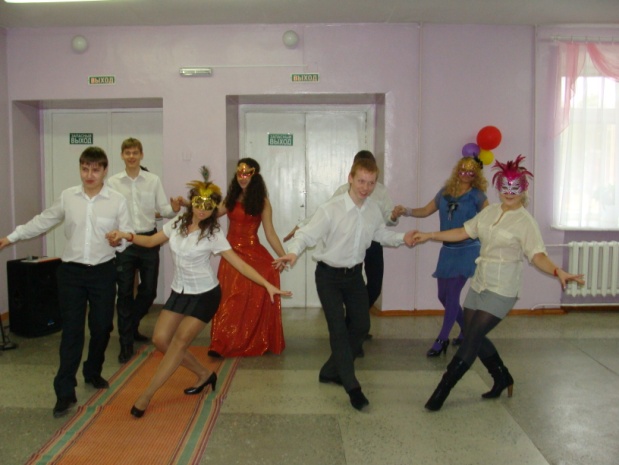 План:1. Выход ведущей . Введение в тему.2. Выход классов.3.Выход ведущей. Введение в тему.4.Выход глашатая. Введение в тему.5.Показательное выступление историко-бытовых танцев. (9-классы)-  *«Полонез», *«Мазурка»,  *«Гавот»6.Выход ведущей. Ведение в тему.7. Слова первым учителям 8. Выход ведущей . Введение в тему.9. Выход глашатая. Введение в тему.10.Показательное выступление. (9-классы) – * «Танго»11. Выход ведущей . Введение в тему.12.Выступление директора.13. Выход глашатая. Введение в тему.14. Показательное выступление. (9-классы) – * «Вальс»15. Выход ведущей . Введение в тему.16. Слова классным преподавателям 17. Выход ведущей . Введение в тему.18. Слова родителям 19. Выступление звонков.(1-классы)20. Выход глашатая. Введение в тему.21. Показательное выступление (9-классы) –  * «Заключительный танец» 22. В завершении - музыка.23.Выход на площадь с шарами. 